Шаповал Ольга Анатольевна учитель математики первой квалификационной категории МАОУ «Лицей № 9» г. Перми Профориентация учащихся 5-6 классов на краткосрочных курсах 
в форме квеста«Друзья, берегите минуту и часЛюбого из школьных дней!Пусть станет профессором каждый из васВ профессии нужной своей»М.Е. РАСКАТОВПодготовка учащихся к обоснованному выбору профессии на сегодняшний день является важнейшей задачей обучения и воспитания в школе. Профессиональная ориентация в школе – это система педагогического воздействия на учащихся на уроках и во внеурочной работе для подготовки их к сознательному выбору профессии с учётом личных и общественных интересов. Учащихся необходимо познакомить с максимальным количеством профессий, чтобы его выбор был осознанным. Профориентационная работа должна начинаться уже в средней школе, но при этом должна строиться так, чтобы ребятам было интересно. Решить эту задачу мне помог краткосрочный курс для учащихся 5-6 классов, организованный в виде квеста как одной из модной и современной формой игровой деятельности. Квест позволяет получить быстрый и видимый результат, помогает освоить индуктивный метод познания (от частного к общему), позволяет  увидеть и открыть необычное в обычном и привычном, приобрести опыт взаимодействия в группе.       В ходе квеста происходит формирование:готовности вести диалог, достигать в нем взаимопонимания; уважительного, доброжелательного отношения к одноклассникам, их мнению; коммуникативной компетентности в общении и сотрудничестве с одноклассниками; умения  преобразовывать знаки и символы, логически рассуждать обобщать.В последнее время в нашем лицее квесты внедрились в образовательный процесс, начав с внеурочной деятельности.Был разработан и проведён краткосрочный профориентационный курс «В чёрном-чёрном городе…». Сюжет курса (игровая цель квеста): нужно расколдовать чёрный-чёрный город, в который попадают учащиеся. Для этого нужно посетить 8 заколдованных мест (Городская библиотека, Управление ГИБДД, Городская больница, Энергоуправление, Биржа труда, Парк научных развлечений, Зоопарк, Музей) и открыть в них все двери с цифровыми замками (ввести цифровой код). Для этого нужно разгадывать головоломки и загадки, использовать воображение и смекалку.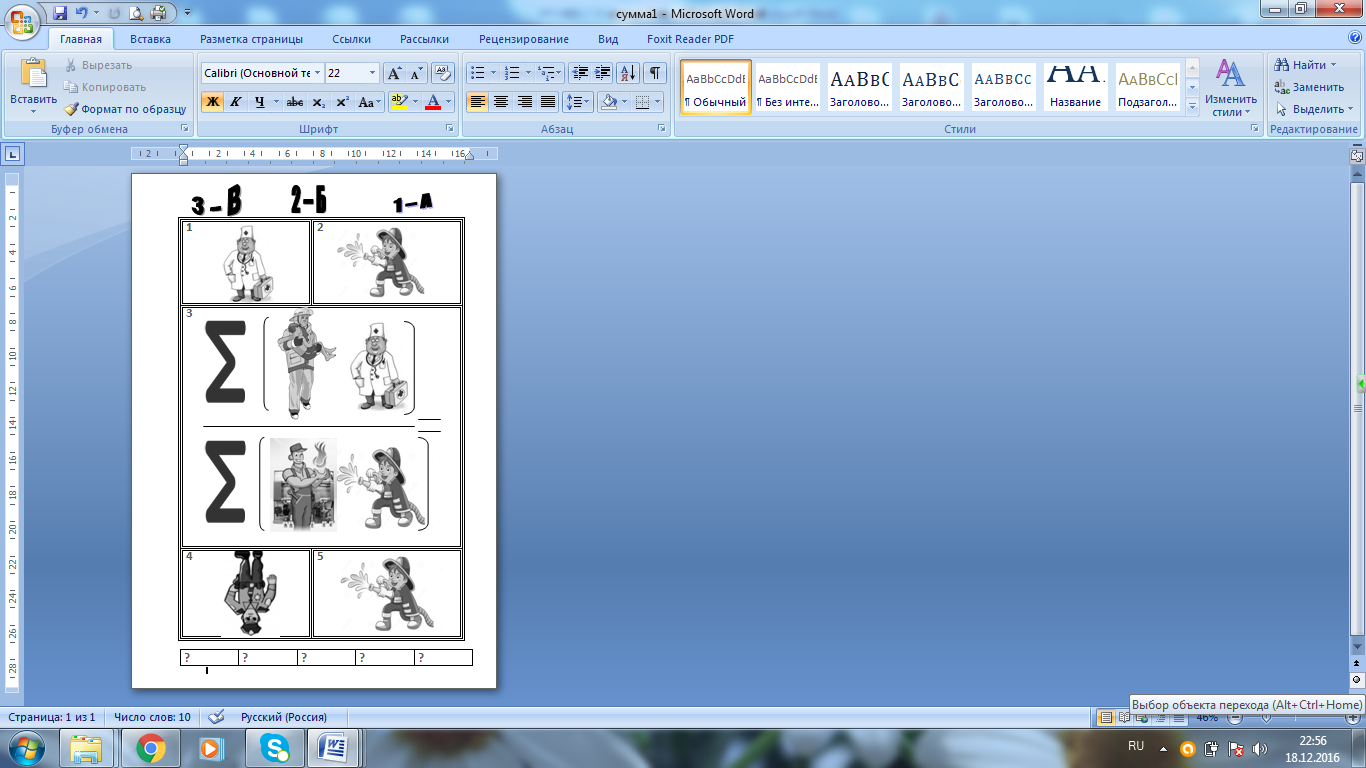 Рис. 1. Пример заданияТакой подход позволил соединить технологию квестов с социальной и профориентационной  тематикой: Достопримечательности Перми и Пермского края (Городская библиотека); ПДД (Управление ГИБДД); Здоровьесбережение (Городская больница); Энергосбережение (Энергоуправление); Профессии (Биржа труда); Мир науки (Парк научных развлечений); Животный мир (Зоопарк); История математики (Музей).Результатом данного краткосрочного курса является карта расколдованного города (карта города с новым названием и расколдованными городскими объектами – Городская библиотека, Управление ГИБДД, Городская больница, Энергоуправление, Биржа труда, Парк научных развлечений, Зоопарк, Музей, дополненная по желанию своими объектами с указанием своего профессионального самоопределения в конкретной сфере деятельности).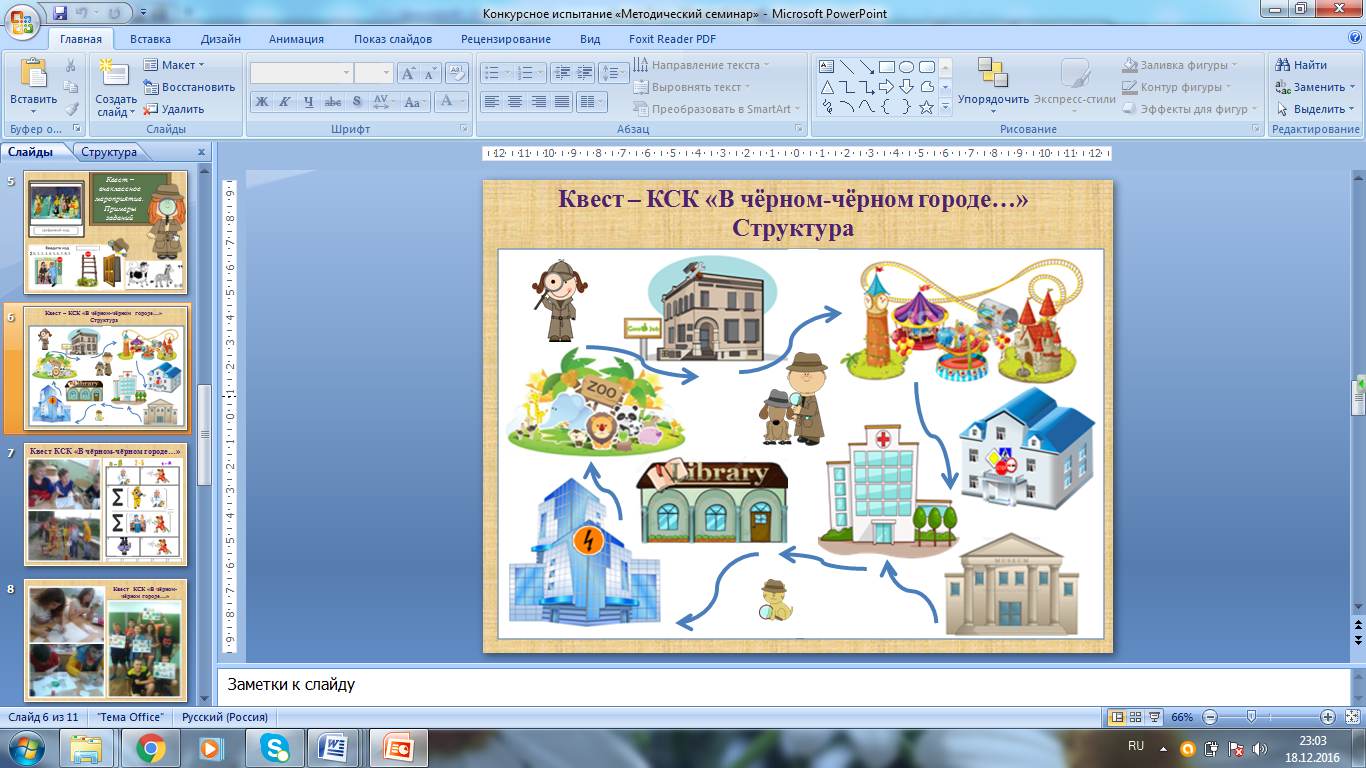 Рис. 2. Карта городаНа краткосрочном курсе в форме квеста у учащихся формируются личностные и метапредметные результаты.Квест-игра позволяет учащимся развить творческие и умственные способности, поработать как в группе, так и проявить себя лично, тем самым развивает учебно-познавательные, регулятивные, коммуникативные компетенции учащихся, мотивировать себя на получение предметных знаний, воспитать интерес к наукам,  ощутить ситуацию успеха, сохранить желание участвовать в творческом процессе, действовать на основе собственных взглядов и убеждений, принимать и претворять в жизнь обоснованные, твердые решения.Курс в форме квеста позволил познакомить учащихся с рядом профессий, обратить на их особенности, социальную значимость, а также добиться личностных и метапредметных результатов.